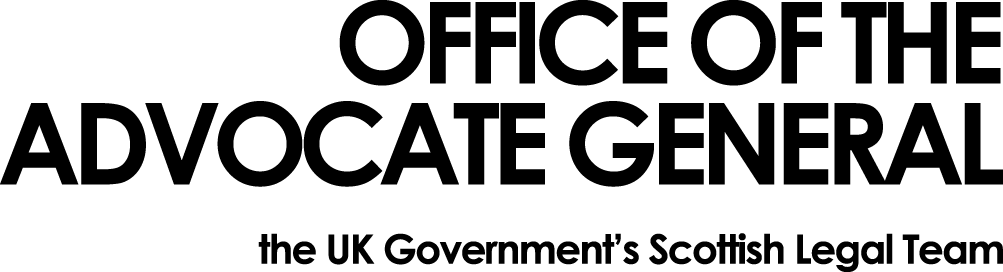 Dear [REDACTED]Freedom of Information Request Thank you for your email of 29 May 2015 requesting information under the Freedom of Information Act 2000 (FOIA).  You asked: “Q1 What budget has been allocated for ICT technical training from 1st April 2015 to the 31st of March 2016?Q2 Can you please provide details of the ICT Managers/Mangers that will purchase ICT technical training?Q3 Please can we have a list of RFQ (Request for Quotes) for any training that will be purchased within the coming 12 months?Q4 Is there ICT technical training required to be purchased within a certain time-frame?Q5 Can I have a list of any ICT software Upgrades planned for the new financial year?Q6 Can I have a list of any hardware upgrades planned for the new financial year?Q7 Can you provide copies or details of any ICT projects?Q8 How much ICT technical training, has been purchased from QA Limited since first of April 2015?Q9 Do you currently have any skills licences purchased with QA Limited?B- If so can you please provide a usage report?Q10 Can you please provide details of the ICT Managers/Mangers that will purchased the licence?”We have now completed our search for information and I can tell you that we do not hold the information you have requested.The Office of the Advocate General's Information Technology is provided by the Scottish Government.  All requests for information in relation to ICT  training and upgrades should be submitted to them. You can use the link below to go to their FOI site.http://www.scotland.gov.uk/About/Information/FOIYou may, if dissatisfied with the treatment of your request, ask the Office of the Advocate General to conduct an internal review of its decision.  The internal review will be conducted by someone other than the person who took the initial decision.  Requests for internal review should be addressed to the Information Officer, Office the Advocate General, Victoria Quay, Edinburgh, EH6 6QQ.If following the internal review you remain dissatisfied with the treatment of your request by OAG then you may take your complaint to the Information Commissioner, whose address is Wycliffe House, Water Lane, Wilmslow, Cheshire, SK9 5AF.  Details of the complaints procedure can be found here:http://www.ico.gov.uk/complaints/freedom_of_information.aspxYours sincerely[REDACTED][REDACTED]Area G-GOAGVictoria Quay EH6 6QQDate 09/06/15